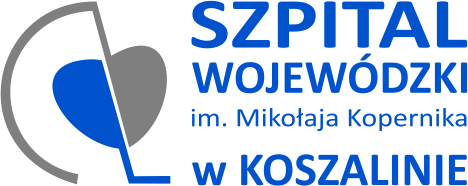 Szpital Wojewódzki Im. Mikołaja Kopernikaul. T. Chałubińskiego 7, 75 – 581 KoszalinNIP: 669-10-44-410; REGON:330006292; BDO: 000008455Reprezentowany przez Andrzeja Kondaszewskiego – p.o. DyrektoraAdres strony internetowej prowadzonego postępowania (link prowadzący bezpośrednio do widoku postępowania na Platformie e-Zamówienia):https://ezamowienia.gov.pl/mp-client/search/list/ocds-148610-a4226559-ce01-11ed-b70f-ae2d9e28ec7bPostępowanie można wyszukać również ze strony głównej Platformy e-Zamówienia (przycisk „Przeglądaj postępowania/konkursy”).Identyfikator (ID) postępowania na Platformie e-Zamówienia:ocds-148610-a4226559-ce01-11ed-b70f-ae2d9e28ec7bDodatkowo Zamawiający zamieszcza informacje bezpośrednio związane z postępowaniem na stronie internetowej www.swk.med.pl.Postępowanie prowadzone w trybie podstawowym na podstawie art. 275 pkt 1 ustawy Pzp.Przedmiotem zamówienia jest dostawa sprzętu medycznego jednorazowego użytku do Pracowni Hemodynamiki.Nazwa i kody dotyczące przedmiotu zamówienia określone we Wspólnym Słowniku Zamówień publicznych (CPV) - Wyroby do angioplastyki. Kod CPV 33111730-7.Szczegółowy zakres przedmiotu zamówienia opisujący potrzeby Zamawiającego został zawarty w Załączniku nr 2 do SWZ.Prawo opcji.Podane w szczegółowym wykazie cen ilości służą tylko do celów porównania ofert. Ostateczna wartość przedmiotu umowy zostanie określona na podstawie faktycznej ilości zamówienia, wynikającej z faktycznego zapotrzebowania zamawiającego, pomnożonej przez cenę jednostkową z zastrzeżeniem, że minimalny poziom realizacji umowy nie będzie mniejszy niż 50% jej maksymalnej wartości.Zamawiający dopuszcza składanie ofert częściowych:Część nr 1 – Stenty wieńcowe stalowe powlekane lekiem antyproliferacyjnym do bifurkacji.Część nr 2 – Krany trójdrożne niskociśnieniowe.Część nr 3 – Zestaw do zamykania tętnic udowych.Wykonawca może złożyć ofertę na jedną, kilka lub wszystkie części zamówienia.Zamawiający wymaga złożenia, wraz z ofertą, przedmiotowych środków dowodowych – na potwierdzenie zgodności oferowanych dostaw z wymaganiami określonymi w opisie przedmiotu zamówienia lub/i opisie kryteriów oceny ofert, takich jak:poświadczony przez Wykonawcę opis przedmiotu zamówienia – Załącznik nr 2 do SWZ;próbki z aktualnym terminem ważności w celu oceny:- część nr 1 – 1 szt.;- części nr 2, 3 – po 2 szt.;oświadczenie o posiadaniu wszystkich wymaganych (zgodnie z Ustawą o wyrobach medycznych) dokumentów dopuszczających do obrotu i używania na terenie RP (deklaracja zgodności, certyfikat CE oraz zgłoszenie/powiadomienie/przeniesienie danych do rejestru wyrobów medycznych) oraz oświadczenie o niezwłocznym przedłożeniu ww. dokumentów na każde wezwanie Zamawiającego zarówno w trakcie trwania postępowania jak i po jego zakończeniu;dokument techniczny producenta potwierdzający parametry oferty.Zamawiający akceptuje równoważne przedmiotowe środki dowodowe, jeżeli potwierdzają, że oferowane dostawy spełniają określone przez zamawiającego wymagania.Jeżeli wykonawca nie złożył przedmiotowych środków dowodowych lub złożone przedmiotowe środki dowodowe są niekompletne, Zamawiający wzywa do ich złożenia lub uzupełnienia w wyznaczonym terminie.Zamawiający nie wezwie do ich złożenia lub uzupełnienia, jeżeli przedmiotowy środek dowodowy służy potwierdzeniu zgodności z kryteriami określonymi w opisie kryteriów oceny ofert lub gdy mimo złożenia przedmiotowego środka dowodowego oferta podlega odrzuceniu albo zachodzą przesłanki unieważnienia postępowania.Zamawiający może żądać od wykonawców wyjaśnień dotyczących treści przedmiotowych środków dowodowych.Zamawiający wymaga wykonania zamówienia w terminie 12 miesięcy od zawarcia umowy w sprawie zamówienia publicznego.Zamawiający podpisze umowę z wykonawcą, który przedłoży najkorzystniejszą ofertę z punktu widzenia kryteriów przyjętych w niniejszej SWZ.Umowa zawarta zostanie z uwzględnieniem postanowień wynikających z treści niniejszej SWZ oraz danych zawartych w ofercie.Postanowienia umowy zawarto w projekcie umowy, który stanowi Załącznik nr 3 do SWZ.W postępowaniu o udzielenie zamówienia publicznego komunikacja między Zamawiającym a wykonawcami odbywa się przy użyciu Platformy e-Zamówienia, która jest dostępna pod adresem https://ezamowienia.gov.pl.Korzystanie z Platformy e-Zamówienia jest bezpłatne.Zamawiający wyznacza następujące osoby do kontaktu z wykonawcami:Pani Justyna Kałwińska-Kawatel. 94 34-88-415e-mail: justyna@swk.med.plWykonawca zamierzający wziąć udział w postępowaniu o udzielenie zamówienia publicznego musi posiadać konto podmiotu „Wykonawca” na Platformie e-Zamówienia. Szczegółowe informacje na temat zakładania kont podmiotów oraz zasady i warunki korzystania z Platformy e-Zamówienia określa Regulamin Platformy e-Zamówienia, dostępny na stronie internetowej https://ezamowienia.gov.pl oraz informacje zamieszczone w zakładce „Centrum Pomocy”.Przeglądanie i pobieranie publicznej treści dokumentacji postępowania nie wymaga posiadania konta na Platformie e-Zamówienia ani logowania.Sposób sporządzenia dokumentów elektronicznych lub dokumentów elektronicznych będących kopią elektroniczną treści zapisanej w postaci papierowej (cyfrowe odwzorowania) musi być zgodny z wymaganiami określonymi w rozporządzeniu Prezesa Rady Ministrów w sprawie wymagań dla dokumentów elektronicznych.Dokumenty elektroniczne, o których mowa w § 2 ust. 1 rozporządzenia Prezesa Rady Ministrów w sprawie wymagań dla dokumentów elektronicznych, sporządza się w postaci elektronicznej, w formatach danych określonych w przepisach rozporządzenia Rady Ministrów w sprawie Krajowych Ram Interoperacyjności, z uwzględnieniem rodzaju przekazywanych danych i przekazuje się jako załączniki.W przypadku formatów, o których mowa w art. 66 ust. 1 ustawy Pzp, ww. regulacje nie będą miały bezpośredniego zastosowania.Informacje, oświadczenia lub dokumenty, inne niż wymienione w § 2 ust. 1 rozporządzenia Prezesa Rady Ministrów w sprawie wymagań dla dokumentów elektronicznych, przekazywane w postępowaniu sporządza się w postaci elektronicznej:w formatach danych określonych w przepisach rozporządzenia Rady Ministrów w sprawie Krajowych Ram Interoperacyjności (i przekazuje się jako załącznik), lubjako tekst wpisany bezpośrednio do wiadomości przekazywanej przy użyciu środków komunikacji elektronicznej (np. w treści wiadomości e-mail lub w treści „Formularza do komunikacji”).Jeżeli dokumenty elektroniczne, przekazywane przy użyciu środków komunikacji elektronicznej, zawierają informacje stanowiące tajemnicę przedsiębiorstwa w rozumieniu przepisów ustawy z dnia 16 kwietnia 1993 r. o zwalczaniu nieuczciwej konkurencji (Dz. U. z 2020 r. poz. 1913 oraz z 2021 r. poz. 1655) wykonawca, w celu utrzymania w poufności tych informacji, przekazuje je w wydzielonym i odpowiednio oznaczonym pliku, wraz z jednoczesnym zaznaczeniem w nazwie pliku „Dokument stanowiący tajemnicę przedsiębiorstwa”.Komunikacja w postępowaniu, z wyłączeniem składania ofert, odbywa się drogą elektroniczną za pośrednictwem formularzy do komunikacji dostępnych w zakładce „Formularze” („Formularze do komunikacji”). Za pośrednictwem „Formularzy do komunikacji” odbywa się w szczególności przekazywanie wezwań i zawiadomień, zadawanie pytań i udzielanie odpowiedzi. Formularze do komunikacji umożliwiają również dołączenie załącznika do przesyłanej wiadomości (przycisk „dodaj załącznik”).W przypadku załączników, które są zgodnie z ustawą Pzp lub rozporządzeniem Prezesa Rady Ministrów w sprawie wymagań dla dokumentów elektronicznych opatrzone kwalifikowanym podpisem elektronicznym, podpisem zaufanym lub podpisem osobistym, mogą być opatrzone, zgodnie z wyborem wykonawcy/wykonawcy wspólnie ubiegającego się o udzielenie zamówienia/podmiotu udostępniającego zasoby, podpisem zewnętrznym lub wewnętrznym. W zależności od rodzaju podpisu i jego typu (zewnętrzny, wewnętrzny) dodaje się do przesyłanej wiadomości uprzednio podpisane dokumenty wraz z wygenerowanym plikiem podpisu (typ zewnętrzny) lub dokument z wszytym podpisem (typ wewnętrzny).Możliwość korzystania w postępowaniu z „Formularzy do komunikacji” w pełnym zakresie wymaga posiadania konta „Wykonawcy” na Platformie e-Zamówienia oraz zalogowania się na Platformie e-Zamówienia. Do korzystania z „Formularzy do komunikacji” służących do zadawania pytań dotyczących treści dokumentów zamówienia wystarczające jest posiadanie tzw. konta uproszczonego na Platformie e-Zamówienia.Wszystkie wysłane i odebrane w postępowaniu przez wykonawcę wiadomości widoczne są po zalogowaniu w podglądzie postępowania w zakładce „Komunikacja”.Maksymalny rozmiar plików przesyłanych za pośrednictwem „Formularzy do komunikacji” wynosi 150 MB (wielkość ta dotyczy plików przesyłanych jako załączniki do jednego formularza).Minimalne wymagania techniczne dotyczące sprzętu używanego w celu korzystania z usług Platformy e-Zamówienia oraz informacje dotyczące specyfikacji połączenia określa Regulamin Platformy e-Zamówienia.W przypadku problemów technicznych i awarii związanych z funkcjonowaniem Platformy e-Zamówienia użytkownicy mogą skorzystać ze wsparcia technicznego dostępnego pod numerem telefonu 22 458 77 99 lub drogą elektroniczną poprzez formularz udostępniony na stronie internetowej https://ezamowienia.gov.pl w zakładce „Zgłoś problem”.Zamawiający dopuszcza komunikację za pomocą poczty elektronicznej na adres e-mail: justyna@swk.med.pl (nie dotyczy składania ofert).W celu potwierdzenia, że oferowane dostawy spełniają wymagania określone przez Zamawiającego w opisie przedmiotu zamówienia, na mocy art. 65 ust 1 pkt 4 ustawy Pzp, Wykonawca przedstawi następujące próbki:Część nr 1 – 1 szt.;Część nr 2 – 2 szt.;Część nr 3 – 2 szt.;Próbki wskazane w ust 1 należy przesłać na adres siedziby Zamawiającego:Szpital Wojewódzki im. M. Kopernikaul. T. Chałubińskiego 7, 75-581 KoszalinDział Zamówień Publicznych, Budynek G, pokój 3.4Wykonawca jest związany ofertą do dnia 05.05.2023 r. Przygotowanie oferty:Wraz z ofertą, wykonawca składa:szczegółowy wykaz cen, którego wzór stanowi załącznik nr 1 do SWZ;poświadczony przez Wykonawcę opis przedmiotu zamówienia – Załącznik nr 2 do SWZ;oświadczenie o niepodleganiu wykluczeniu z postepowania, którego wzór stanowi załącznik nr 4 do SWZ,próbki dostawy wskazane w Dziale V i IX SWZ;pełnomocnictwo osoby lub osób podpisujących ofertę - jeżeli uprawnienie do podpisu nie wynika bezpośrednio z dokumentów rejestrowych; pełnomocnictwo udzielone liderowi/wspólnikowi w przypadku złożenia oferty wspólnej (konsorcjum) lub przez spółki cywilne. Pełnomocnictwo powinno być złożone w formie oryginału w takiej samej formie jak składana oferta tj. w formie elektronicznej opatrzonej kwalifikowanym podpisem elektronicznym. Dopuszcza się także złożenie elektronicznej kopii pełnomocnictwa sporządzonego uprzednio w formie pisemnej w formie elektronicznego poświadczenia sporządzonego stosownie do art. 97 § 2 ustawy z dnia 14 lutego 1991 r. prawo o notariacie, które to poświadczenie notariusz opatruje kwalifikowanym podpisem elektronicznym bądź też opatrzenie skanu pełnomocnictwa sporządzonego uprzednio w formie pisemnej kwalifikowanym podpisem mocodawcy. Elektroniczna kopia pełnomocnictwa nie może być uwierzytelniona przez upełnomocnionego.oświadczenie Wykonawców wspólnie ubiegających się o udzielenie zamówienia składane na podstawie art. 117 ust. 4 ustawy Pzp - Wykonawcy wspólnie ubiegający się o udzielenie zamówienia mogą polegać na zdolnościach tych z Wykonawców, którzy wykonają dostawy, do realizacji których te zdolności są wymagane. W takiej sytuacji Wykonawcy są zobowiązani dołączyć do oferty oświadczenie, z którego wynika, które dostawy wykonają poszczególni Wykonawcy - załącznik nr 5 do SWZ;oświadczenie o posiadaniu wszystkich wymaganych (zgodnie z Ustawą o wyrobach medycznych) dokumentów dopuszczających do obrotu i używania na terenie RP (deklaracja zgodności, certyfikat CE oraz zgłoszenie/powiadomienie/przeniesienie danych do rejestru wyrobów medycznych) oraz oświadczenie o niezwłocznym przedłożeniu ww. dokumentów na każde wezwanie Zamawiającego zarówno w trakcie trwania postępowania jak i po jego zakończeniu;dokument techniczny producenta potwierdzający parametry oferty.Oferta musi być sporządzona w języku polskim.Dokumenty sporządzone w języku obcym należy złożyć wraz z tłumaczeniem na język polski, poświadczonym przez wykonawcę, pod rygorem odrzucenia oferty.Koszty związane z przygotowaniem oferty ponosi Wykonawca.Ofertę oraz wszystkie załączniki składa się, pod rygorem nieważności, w formie elektronicznej lub w postaci elektronicznej opatrzonej podpisem zaufanym lub podpisem osobistym, zgodnie z aktem rejestracyjnym, wymaganiami ustawowymi oraz innymi przepisami prawa.Jeżeli oferta i załączniki zostaną podpisane przez upoważnionego przedstawiciela Wykonawcy, należy dołączyć właściwe umocowanie prawne. Umocowanie prawne należy dołączyć w sposób określony w pkt 5.Zamawiający nie jest podmiotem wykonującym zadania z zakresu administracji publicznej i nie wymaga dokonania opłaty skarbowej, związanej z udzielonym pełnomocnictwem osoby do reprezentowania Wykonawcy.Dokumenty powinny być sporządzone zgodnie z zaleceniami oraz przedstawionymi przez Zamawiającego wzorcami - załącznikami, a w szczególności zawierać wszystkie informacje oraz dane.Oferta wspólna. W przypadku, kiedy ofertę składa kilka podmiotów, oferta musi spełniać następujące warunki: Wykonawcy ustanawiają pełnomocnika do reprezentowania ich w postępowaniu o udzielenie zamówienia albo reprezentowania w postępowaniu i zawarcia umowy w sprawie zamówienia publicznego.Oferta winna być podpisana przez ustanowionego pełnomocnika.Upoważnienie do pełnienia funkcji pełnomocnika wymaga podpisu prawnie upoważnionych przedstawicieli każdego z partnerów - należy załączyć je do oferty.oświadczenie o niepodleganiu wykluczeniu oraz spełnianiu warunków udziału w postępowaniu w zakresie wskazanym przez zamawiającego w SWZ składa każdy z wykonawców wspólnie ubiegających się o zamówienie.Podmioty występujące wspólnie ponoszą solidarną odpowiedzialność za niewykonanie lub nienależyte wykonanie zobowiązań.Wykonawca przygotowuje ofertę przy pomocy interaktywnego „Formularza ofertowego” udostępnionego przez Zamawiającego na Platformie e-Zamówienia i zamieszczonego w podglądzie postępowania w zakładce „Informacje podstawowe”.Zalogowany wykonawca używając przycisku „Wypełnij” widocznego pod „Formularzem ofertowym” zobowiązany jest do zweryfikowania poprawności danych automatycznie pobranych przez system z jego konta i uzupełnienia pozostałych informacji dotyczących wykonawcy/wykonawców wspólnie ubiegających się o udzielenie zamówienia.Następnie wykonawca powinien pobrać „Formularz ofertowy”, zapisać go na dysku komputera użytkownika, uzupełnić pozostałymi danymi wymaganymi przez Zamawiającego i ponownie zapisać na dysku komputera użytkownika oraz podpisać odpowiednim rodzajem podpisu elektronicznego, zgodnie z pkt 7.Uwaga! Nie należy zmieniać nazwy pliku nadanej przez Platformę e-Zamówienia. Zapisany „Formularz ofertowy” należy zawsze otwierać w programie Adobe Acrobat Reader DC.Wykonawca składa ofertę za pośrednictwem zakładki „Oferty/wnioski”, widocznej w podglądzie postępowania po zalogowaniu się na konto Wykonawcy. Po wybraniu przycisku „Złóż ofertę” system prezentuje okno składania oferty umożliwiające przekazanie dokumentów elektronicznych, w którym znajdują się dwa pola drag&drop („przeciągnij” i „upuść”) służące do dodawania plików.Wykonawca dodaje wybrany z dysku i uprzednio podpisany „Formularz oferty” w pierwszym polu („Wypełniony formularz oferty”). W kolejnym polu („Załączniki i inne dokumenty przedstawione w ofercie przez Wykonawcę”) wykonawca dodaje pozostałe pliki stanowiące ofertę lub składane wraz z ofertą.Jeżeli wraz z ofertą składane są dokumenty zawierające tajemnicę przedsiębiorstwa wykonawca, w celu utrzymania w poufności tych informacji, przekazuje je w wydzielonym i odpowiednio oznaczonym pliku, wraz z jednoczesnym zaznaczeniem w nazwie pliku „Dokument stanowiący tajemnicę przedsiębiorstwa”. Zarówno załącznik stanowiący tajemnicę przedsiębiorstwa jak i uzasadnienie zastrzeżenia tajemnicy przedsiębiorstwa należy dodać w polu „Załączniki i inne dokumenty przedstawione w ofercie przez Wykonawcę”.Formularz ofertowy podpisuje się kwalifikowanym podpisem elektronicznym, podpisem zaufanym lub podpisem osobistym (elektronicznym). Rekomendowanym wariantem podpisu jest typ wewnętrzny. Podpis formularza ofertowego wariantem podpisu w typie zewnętrznym również jest możliwy, tylko w tym przypadku, powstały oddzielny plik podpisu dla tego formularza należy załączyć w polu „Załączniki i inne dokumenty przedstawione w ofercie przez Wykonawcę”. Pozostałe dokumenty wchodzące w skład oferty lub składane wraz z ofertą, które są zgodne z ustawą Pzp lub rozporządzeniem Prezesa Rady Ministrów w sprawie wymagań dla dokumentów elektronicznych opatrzone kwalifikowanym podpisem elektronicznym, podpisem zaufanym lub podpisem osobistym, mogą być zgodnie z wyborem wykonawcy/wykonawcy wspólnie ubiegającego się o udzielenie zamówienia/podmiotu udostępniającego zasoby opatrzone podpisem typu zewnętrznego lub wewnętrznego. W zależności od rodzaju podpisu i jego typu (zewnętrzny, wewnętrzny) w polu „Załączniki i inne dokumenty przedstawione w ofercie przez Wykonawcę” dodaje się uprzednio podpisane dokumenty wraz z wygenerowanym plikiem podpisu (typ zewnętrzny) lub dokument z wszytym podpisem (typ wewnętrzny).W przypadku przekazywania dokumentu elektronicznego w formacie poddającym dane kompresji, opatrzenie pliku zawierającego skompresowane dokumenty kwalifikowanym podpisem elektronicznym, podpisem zaufanym lub podpisem osobistym, jest równoznaczne z opatrzeniem wszystkich dokumentów zawartych w tym pliku odpowiednio kwalifikowanym podpisem elektronicznym, podpisem zaufanym lub podpisem osobistym.System sprawdza, czy złożone pliki są podpisane i automatycznie je szyfruje, jednocześnie informując o tym wykonawcę. Potwierdzenie czasu przekazania i odbioru oferty znajduje się w Elektronicznym Potwierdzeniu Przesłania (EPP) i Elektronicznym Potwierdzeniu Odebrania (EPO). EPP i EPO dostępne są dla zalogowanego Wykonawcy w zakładce „Oferty/Wnioski”.Oferta może być złożona tylko do upływu terminu składania ofert.Wykonawca może przed upływem terminu składania ofert wycofać ofertę. Wykonawca wycofuje ofertę w zakładce „Oferty/wnioski” używając przycisku „Wycofaj ofertę”.Maksymalny łączny rozmiar plików stanowiących ofertę lub składanych wraz z ofertą to 250 MB.Sposób złożenia oferty udostępniony został pod adresem: https://www.uzp.gov.pl/strona-glowna/slider-aktualnosci/platforma-e-zamowienia-na-youtube/platforma-e-zamowienia-na-youtube.Termin składania ofertOferty należy przesłać do dnia 06.04.2023 r. do godz. 10:00Termin otwarcia ofertOtwarcie ofert nastąpi w dniu 06.04.2023 r., o godz. 10:30Otwarcie ofert nie jest jawne. Zamawiający nie przewiduje uczestnictwa przedstawicieli wykonawcy oraz innych osób w sesji otwarcia ofert.W przypadku awarii systemu, która powoduje brak możliwości otwarcia ofert w terminie określonym przez zamawiającego, otwarcie ofert następuje niezwłocznie po usunięciu awarii.Zamawiający, najpóźniej przed otwarciem ofert, udostępni na stronie internetowej prowadzonego postępowania informację o kwocie, jaką zamierza przeznaczyć na sfinansowanie zamówienia.Zamawiający, niezwłocznie po otwarciu ofert, udostępnia na stronie internetowej prowadzonego postępowania informacje o:nazwach albo imionach i nazwiskach oraz siedzibach lub miejscach prowadzonej działalności gospodarczej albo miejscach zamieszkania wykonawców, których oferty zostały otwarte;cenach lub kosztach zawartych w ofertach.Z postępowania o udzielenie zamówienia wyklucza się wykonawcę na podstawie przesłanek, o których mowa w art. 108 ustawy Pzp:będącego osobą fizyczną, którego prawomocnie skazano za przestępstwo:udziału w zorganizowanej grupie przestępczej albo związku mającym na celu popełnienie przestępstwa lub przestępstwa skarbowego, o którym mowa w art. 258 Kodeksu karnego,handlu ludźmi, o którym mowa w art. 189a Kodeksu karnego,o którym mowa w art. 228-230a, art. 250a Kodeksu karnego, w art. 46-48 ustawy z dnia 25 czerwca 2010 r. o sporcie (Dz. U. z 2020 r. poz. 1133 oraz z 2021 r. poz. 2054) lub w art. 54 ust. 1-4 ustawy z dnia 12 maja 2011 r. o refundacji leków, środków spożywczych specjalnego przeznaczenia żywieniowego oraz wyrobów medycznych (Dz. U. z 2021 r. poz. 523, 1292, 1559 i 2054),finansowania przestępstwa o charakterze terrorystycznym, o którym mowa w art. 165a Kodeksu karnego, lub przestępstwo udaremniania lub utrudniania stwierdzenia przestępnego pochodzenia pieniędzy lub ukrywania ich pochodzenia, o którym mowa w art. 299 Kodeksu karnego,o charakterze terrorystycznym, o którym mowa w art. 115 § 20 Kodeksu karnego, lub mające na celu popełnienie tego przestępstwa,powierzenia wykonywania pracy małoletniemu cudzoziemcowi, o którym mowa w art. 9 ust. 2 ustawy z dnia 15 czerwca 2012 r. o skutkach powierzania wykonywania pracy cudzoziemcom przebywającym wbrew przepisom na terytorium Rzeczypospolitej Polskiej (Dz. U. poz. 769),przeciwko obrotowi gospodarczemu, o których mowa w art. 296-307 Kodeksu karnego, przestępstwo oszustwa, o którym mowa w art. 286 Kodeksu karnego, przestępstwo przeciwko wiarygodności dokumentów, o których mowa w art. 270-277d Kodeksu karnego, lub przestępstwo skarbowe,o którym mowa w art. 9 ust. 1 i 3 lub art. 10 ustawy z dnia 15 czerwca 2012 r. o skutkach powierzania wykonywania pracy cudzoziemcom przebywającym wbrew przepisom na terytorium Rzeczypospolitej Polskiej,- lub za odpowiedni czyn zabroniony określony w przepisach prawa obcego;jeżeli urzędującego członka jego organu zarządzającego lub nadzorczego, wspólnika spółki w spółce jawnej lub partnerskiej albo komplementariusza w spółce komandytowej lub komandytowo-akcyjnej lub prokurenta prawomocnie skazano za przestępstwo, o którym mowa w pkt 1;wobec którego wydano prawomocny wyrok sądu lub ostateczną decyzję administracyjną o zaleganiu z uiszczeniem podatków, opłat lub składek na ubezpieczenie społeczne lub zdrowotne, chyba że wykonawca odpowiednio przed upływem terminu składania ofert dokonał płatności należnych podatków, opłat lub składek na ubezpieczenie społeczne lub zdrowotne wraz z odsetkami lub grzywnami lub zawarł wiążące porozumienie w sprawie spłaty tych należności;wobec którego prawomocnie orzeczono zakaz ubiegania się o zamówienia publiczne;jeżeli zamawiający może stwierdzić, na podstawie wiarygodnych przesłanek, że wykonawca zawarł z innymi wykonawcami porozumienie mające na celu zakłócenie konkurencji, w szczególności jeżeli należąc do tej samej grupy kapitałowej w rozumieniu ustawy z dnia 16 lutego 2007 r. o ochronie konkurencji i konsumentów, złożyli odrębne oferty lub oferty częściowe, chyba że wykażą, że przygotowali te oferty niezależnie od siebie;jeżeli, w przypadkach, o których mowa w art. 85 ust. 1 ustawy Pzp, doszło do zakłócenia konkurencji wynikającego z wcześniejszego zaangażowania tego wykonawcy lub podmiotu, który należy z wykonawcą do tej samej grupy kapitałowej w rozumieniu ustawy z dnia 16 lutego 2007 r. o ochronie konkurencji i konsumentów, chyba że spowodowane tym zakłócenie konkurencji może być wyeliminowane w inny sposób niż przez wykluczenie wykonawcy z udziału w postępowaniu o udzielenie zamówienia.Na podstawie art. 7 ust. 1 ustawy z dnia 13 kwietnia 2022 r. o szczególnych rozwiązaniach w zakresie przeciwdziałania wspieraniu agresji na Ukrainę oraz służących ochronie bezpieczeństwa narodowego, zwanej dalej „ustawą” wyklucza się również:wykonawcę wymienionego w wykazach określonych w rozporządzeniu 765/2006 i rozporządzeniu 269/2014 albo wpisanego na listę na podstawie decyzji w sprawie wpisu na listę rozstrzygającej o zastosowaniu środka, o którym mowa w art. 1 pkt 3 ustawy;wykonawcę, którego beneficjentem rzeczywistym w rozumieniu ustawy z dnia 1 marca 2018 r. o przeciwdziałaniu praniu pieniędzy oraz finansowaniu terroryzmu (Dz. U. z 2022 r. poz. 593 i 655) jest osoba wymieniona w wykazach określonych w rozporządzeniu 765/2006 i rozporządzeniu 269/2014 albo wpisana na listę lub będąca takim beneficjentem rzeczywistym od dnia 24 lutego 2022 r., o ile została wpisana na listę na podstawie decyzji w sprawie wpisu na listę rozstrzygającej o zastosowaniu środka, o którym mowa w art. 1 pkt 3 ustawy;wykonawcę, którego jednostką dominującą w rozumieniu art. 3 ust. 1 pkt 37 ustawy z dnia 29 września 1994 r. o rachunkowości (Dz. U. z 2021 r. poz. 217, 2105 i 2106), jest podmiot wymieniony w wykazach określonych w rozporządzeniu 765/2006 i rozporządzeniu 269/2014 albo wpisany na listę lub będący taką jednostką dominującą od dnia 24 lutego 2022 r., o ile został wpisany na listę na podstawie decyzji w sprawie wpisu na listę rozstrzygającej o zastosowaniu środka, o którym mowa w art. 1 pkt 3 ustawy.Cena oferty musi uwzględniać wszystkie zobowiązania, musi być podana w PLN, z wyodrębnieniem należnego podatku VAT.Cena podana w ofercie powinna obejmować wszystkie koszty i składniki związane z wykonaniem zamówienia.Cena może być tylko jedna.Cena (cena brutto/wartość brutto) = ilość x cena jednostkowa netto + wartość VAT.Przy wyborze oferty Zamawiający będzie kierował się następującymi kryteriami:Część nr 1Część nr 2, 3Wynik:Oferta, która przedstawia najkorzystniejszy bilans (maksymalna liczba przyznanych punktów w oparciu o ustalone kryteria) zostanie uznana za najkorzystniejszą, pozostałe oferty zostaną sklasyfikowane zgodnie z ilością uzyskanych punktów.Przed zawarciem umowy w sprawie zamówienia publicznego, wykonawca zobowiązany będzie do:przedstawienia pełnomocnictwa osoby upoważnionej do zawarcia umowy;jeżeli została wybrana oferta wykonawców wspólnie ubiegających się o udzielenie zamówienia, do przedstawienia kopi umowy regulującej ich współpracę.Odwołanie przysługuje na:niezgodną z przepisami ustawy czynność zamawiającego, podjętą w postępowaniu o udzielenie zamówienia, o zawarcie umowy ramowej, dynamicznym systemie zakupów, systemie kwalifikowania wykonawców lub konkursie, w tym na projektowane postanowienie umowy;zaniechanie czynności w postępowaniu o udzielenie zamówienia, o zawarcie umowy ramowej, dynamicznym systemie zakupów, systemie kwalifikowania wykonawców lub konkursie, do której zamawiający był obowiązany na podstawie ustawy;zaniechanie przeprowadzenia postępowania o udzielenie zamówienia lub zorganizowania konkursu na podstawie ustawy, mimo że zamawiający był do tego obowiązany.Postępowanie skargoweNa orzeczenie Izby oraz postanowienie Prezesa Izby, o którym mowa w art. 519 ust. 1 ustawy Pzp, stronom oraz uczestnikom postępowania odwoławczego przysługuje skarga do sądu.W postępowaniu toczącym się wskutek wniesienia skargi stosuje się odpowiednio przepisy ustawy z dnia 17 listopada 1964 r. - Kodeks postępowania cywilnego o apelacji, jeżeli przepisy niniejszego rozdziału nie stanowią inaczej.Szczegółowe informacje na temat środków ochrony prawnej znajdują się w ustawie Prawo zamówień publicznych w Dziale IX.Zamawiający nie określa warunków udziału w postępowaniu.Do oferty wykonawca dołącza oświadczenie o niepodleganiu wykluczeniu w zakresie wskazanym przez zamawiającego w Dziale XIV SWZ.Oświadczenie, o którym mowa w ust. 1.1., Wykonawca składa na formularzu stanowiącym załącznik nr 4 do SWZ.Oświadczenie, o którym mowa w ust. 1.1., stanowi dowód potwierdzający brak podstaw wykluczenia, odpowiednio na dzień składania ofert.W przypadku wspólnego ubiegania się o zamówienie przez wykonawców, oświadczenie, o którym mowa w ust. 1.1., składa każdy z wykonawców. Oświadczenia te potwierdzają brak podstaw wykluczenia.Wykonawca, w przypadku polegania na zdolnościach lub sytuacji podmiotów udostępniających zasoby, przedstawia, wraz z oświadczeniem, o którym mowa w ust. 1.1., także oświadczenie podmiotu udostępniającego zasoby, potwierdzające brak podstaw wykluczenia tego podmiotu.W celu potwierdzenia braku podstaw wykluczenia wykonawcy z udziału w postępowaniu, Wykonawca na wezwanie Zamawiającego przedstawi następujące dokumenty:oświadczenie wykonawcy, w zakresie art. 108 ust. 1 pkt 5 ustawy Pzp, o braku przynależności do tej samej grupy kapitałowej w rozumieniu ustawy z dnia 16 lutego 2007 r. o ochronie konkurencji i konsumentów (Dz. U. z 2020 r. poz. 1076 i 1086), z innym wykonawcą, który złożył odrębną ofertę, ofertę częściową albo oświadczenia o przynależności do tej samej grupy kapitałowej wraz z dokumentami lub informacjami potwierdzającymi przygotowanie oferty lub oferty częściowej niezależnie od innego wykonawcy należącego do tej samej grupy kapitałowej;oświadczenie wykonawcy o aktualności informacji zawartych w oświadczeniu, o którym mowa w art. 125 ust. 1 ustawy, w zakresie podstaw wykluczenia z postępowania wskazanych przez zamawiającego, o których mowa w art. 108 ust. 1 pkt 1, 2, 3, 4, 6 ustawy Pzp oraz w art. 7 ust. 1 ustawy z dnia 13 kwietnia 2022 r. o szczególnych rozwiązaniach w zakresie przeciwdziałania wspieraniu agresji na Ukrainę oraz służących ochronie bezpieczeństwa narodowego.W przypadku Wykonawców wspólnie ubiegających się o udzielenie zamówienia publicznego, Wykonawcy ustanawiają pełnomocnika do reprezentowania ich w postępowaniu o udzielenie zamówienia albo do reprezentowania w postępowaniu i zawarcia umowy w sprawie zamówienia publicznego.Oświadczenia dotyczące wykonawcy i innych podmiotów, na których zdolnościach lub sytuacji polega wykonawca na zasadach określonych w art. 118 ustawy Pzp oraz dotyczące podwykonawców, składane są w oryginale.Zamawiający nie wymaga wniesienia wadium.Zamawiający nie wymaga wniesienie zabezpieczenia należytego wykonania umowy.Zgodnie z art. 13 ust. 1 i 2 rozporządzenia Parlamentu Europejskiego i Rady (UE) 2016/679 z dnia 27 kwietnia 2016 r. w sprawie ochrony osób fizycznych w związku z przetwarzaniem danych osobowych i w sprawie swobodnego przepływu takich danych oraz uchylenia dyrektywy 95/46/WE (ogólne rozporządzenie o ochronie danych) (Dz. Urz. UE L 119 z 04.05.2016, str. 1), dalej „RODO”, informuję, że: administratorem Pani/Pana danych osobowych jest Szpital Wojewódzki im. Mikołaja Kopernika, ul. T. Chałubińskiego 7, 75 – 581 Koszalin;inspektorem ochrony danych osobowych w Szpitalu Wojewódzkim im. Mikołaja Kopernika jest Pani Anna Kobusińska, adres e-mail: sekretariat@swk.med.pl, telefon: 94 34 88 545;Pani/Pana dane osobowe przetwarzane będą na podstawie art. 6 ust. 1 lit. c RODO w celu związanym z postępowaniem o udzielenie zamówienia publicznego p.t.: Sprzęt medyczny jednorazowego użytku do Pracowni Hemodynamiki;odbiorcami Pani/Pana danych osobowych będą osoby lub podmioty, którym udostępniona zostanie dokumentacja postępowania w oparciu o art. 18 oraz art. 74 ustawy Pzp;Pani/Pana dane osobowe będą przechowywane, przez okres 5 lat kalendarzowych od dnia zakończenia realizacji umowy;obowiązek podania przez Panią/Pana danych osobowych bezpośrednio Pani/Pana dotyczących jest wymogiem ustawowym określonym w przepisach ustawy, związanym z udziałem w postępowaniu o udzielenie zamówienia publicznego; konsekwencje niepodania określonych danych wynikają z ustawy Pzp;w odniesieniu do Pani/Pana danych osobowych decyzje nie będą podejmowane w sposób zautomatyzowany, stosowanie do art. 22 RODO;posiada Pani/Pan:na podstawie art. 15 RODO prawo dostępu do danych osobowych Pani/Pana dotyczących;na podstawie art. 16 RODO prawo do sprostowania Pani/Pana danych osobowych;na podstawie art. 18 RODO prawo żądania od administratora ograniczenia przetwarzania danych osobowych z zastrzeżeniem przypadków, o których mowa w art. 18 ust. 2 RODO; prawo do wniesienia skargi do Prezesa Urzędu Ochrony Danych Osobowych, gdy uzna Pani/Pan, że przetwarzanie danych osobowych Pani/Pana dotyczących narusza przepisy RODO;nie przysługuje Pani/Panu:w związku z art. 17 ust. 3 lit. b, d lub e RODO prawo do usunięcia danych osobowych;prawo do przenoszenia danych osobowych, o którym mowa w art. 20 RODO;na podstawie art. 21 RODO prawo sprzeciwu, wobec przetwarzania danych osobowych, gdyż podstawą prawną przetwarzania Pani/Pana danych osobowych jest art. 6 ust. 1 lit. c RODO.Zamawiający nie dopuszcza możliwości składania ofert wariantowych.Zamawiający nie przewiduje udzielenia zamówień, o których mowa w art. 214 ust. 1 pkt 7 i 8 ustawy Pzp.Zamawiający nie przewiduje przeprowadzenia przez wykonawcę wizji lokalnej.Rozliczenia między wykonawcą a zamawiającym prowadzone będą w PLN.Zamawiający nie przewiduje zwrotu kosztów udziału w postępowaniu.Zamawiający nie stawia wymagań związanych z realizacją zamówienia w zakresie zatrudnienia przez wykonawcę lub podwykonawcę na podstawie stosunku pracy osób wykonujących wskazane przez zamawiającego czynności w zakresie realizacji zamówienia, jeżeli wykonanie tych czynności polega na wykonywaniu pracy w sposób określony w art. 22 § 1 ustawy z dnia 26 czerwca 1974 r. - Kodeks pracy (Dz. U. z 2022 r. poz. 1510).Szczegółowy wykaz cen.Opis przedmiotu zamówienia.Projekt umowy.Wzór oświadczenia składanego na podstawie art. 125 ustawy Pzp. dotyczące przesłanek wykluczenia z postępowania.Oświadczenie wykonawców wspólnie ubiegających się o zamówienie składane na podstawie art. 117 ust. 4 ustawy Pzp.ZAŁĄCZNIK NR 1 DO SWZSZCZEGÓŁOWY WYKAZ CENDane Wykonawcy:Oświadczam, że:Akceptuję w całości wszystkie warunki zawarte w SWZ;Składam ofertę na wykonanie przedmiotu zamówienia w zakresie określonym w SWZ, zgodnie z opisem przedmiotu zamówienia i projektem umowy;cena zawiera wszystkie koszty, jakie ponosi Zamawiający w przypadku wyboru niniejszej oferty;akceptuję warunki płatności określone przez Zamawiającego w SWZ przedmiotowego postępowania;jestem związany/a niniejszą ofertą do terminu wskazanego w Dziale X SWZ;przewiduję/nie przewiduję powierzenie podwykonawcom .................................................................... realizacji zamówienia w części …………….;zapoznałem/am się z postanowieniami umowy, określonymi w SWZ i zobowiązuję się, w przypadku wyboru mojej oferty, do zawarcia umowy zgodnej z niniejszą ofertą, na warunkach określonych w SWZ, w miejscu i terminie wyznaczonym przez Zamawiającego;że wypełniłem obowiązki informacyjne przewidziane w art. 13 lub art. 14 RODO1) wobec osób fizycznych, od których dane osobowe bezpośrednio lub pośrednio pozyskałem w celu ubiegania się o udzielenie zamówienia publicznego w niniejszym postępowaniu.Oferuję dostawę, zgodnie z wymogami zawartymi w Specyfikacji Warunków Zamówienia:dnia ………….……. r. ZAŁĄCZNIK NR 2 DO SWZOPIS PRZEDMIOTU ZAMÓWIENIACZĘŚĆ NR 1CZĘŚĆ NR 2CZĘŚĆ NR 3ZAŁĄCZNIK NR 3 DO SWZPROJEKT UMOWY NR ... ……………….. ..zamówienie w trybie podstawowym art. 275 ustawy Prawo zamówień publicznychUmowa zawarta w dniu ………............ roku w Koszalinie, pomiędzy:Szpitalem Wojewódzkim im. Mikołaja Kopernikaul. T. Chałubińskiego 7, 75 – 581 KoszalinNIP: 669-10-44-410, REGON: 330006292, BDO: 000008455, KRS: 0000006505reprezentowanym przez p.o. Dyrektora – Andrzeja Kondaszewskiegozwanym dalej Zamawiającym, StronąaNIP: ……………….., REGON: ……………, KRS: ………………reprezentowanym przez: .................................................................................zwanym dalej Wykonawcą, StronąDziałając na podstawie ustawy z dnia 11 września 2019 r. Prawo zamówień publicznych (Dz.U.2022.1710.j.) (dalej: „ustawa Pzp”) po wyczerpaniu procedury przewidzianej dla trybu podstawowego zawarto umowę następującej treści:§ 1 PRZEDMIOT UMOWYPrzedmiotem Umowy jest dostawa do siedziby Zamawiającego …………………….. (w dalszej części umowy zwanego „towarem”) na zasadach określonych w Umowie oraz ofercie, stanowiącej załącznik nr 1 do umowy i będący integralną częścią umowy.Wykonawca oświadcza, że jest profesjonalnym podmiotem, który w ramach prowadzonej działalności spełnia warunki niezbędne do wykonania przedmiotu Umowy oraz posiada wystarczające wiedzę, doświadczenie i kompetencje, a także dysponuje potencjałem technicznym i osobami zdolnymi do wykonania Umowy.Strony zobowiązują się współdziałać przy wykonaniu Umowy w celu należytej realizacji zamówienia. § 2 CENA I WARUNKI PŁATNOŚCIZamawiający zapłaci Wykonawcy następujące wynagrodzenie za wykonanie przedmiotu Umowy: Cena brutto: ….; Cena netto: ….. Zamówienie realizowane jest według cen ryczałtowych zawartych w ofercie, stanowiącej załącznik nr 1 do umowy.Ceny, o których mowa w ust. 2 nie mogą wzrosnąć w czasie trwania umowy, z zastrzeżeniem ust. 4 Umowy.W przypadku zmiany stawki VAT na dzień wystawiania faktury, cena netto Umowy pozostaje bez zmian, natomiast cena brutto Umowy ulega automatycznej zmianie. Zmiana ta nie wymaga sporządzenia przez Strony aneksu do Umowy. Faktura zostanie wystawiona przez Wykonawcę o treści i formie zgodnej z przepisami obowiązującymi na dzień wystawiania faktury.Wykonawcy wystawia Zamawiającemu każdorazowo tylko jedną fakturę obejmującą całość złożonego przez Zamawiającego zamówienia, o którym mowa § 4 ust. 1 i 2.Płatność nastąpi w terminie do 60 dni od dnia dostarczenia faktury Zamawiającemu w formie pisemnej na adres siedziby Zamawiającego lub w formie elektronicznej na adres poczty elektronicznej: faktury@swk.med.pl.Wykonawca ma również możliwość przesłania drogą elektroniczną ustrukturyzowanej faktury elektronicznej w rozumieniu ustawy z dnia 9 listopada 2018 r. o elektronicznym fakturowaniu w zamówieniach publicznych, koncesjach na roboty budowlane lub usługi oraz partnerstwie publiczno-prywatnym (Dz. U. z 2018 poz. 2191). W przypadku wyboru możliwości przesłania ustrukturyzowanej faktury elektronicznej Wykonawca będzie korzystał z Platformy Elektronicznego Fakturowania dostępnej na stronie internetowej https://efaktura.gov.pl. Płatność nastąpi przelewem bankowym na konto bankowe Wykonawcy wskazane na fakturze. Zmiana wierzyciela dokonana bez zgody podmiotu tworzącego Zamawiającego jest nieważna.§ 3 KLAUZULA WALORYZACYJNAW przypadku zmiany ceny materiałów lub kosztów związanych z realizacją przedmiotu Umowy dopuszcza się zmianę (wzrost/spadek) wynagrodzenia, wg następujących zasad:podstawą do wnioskowania zmiany wynagrodzenia Wykonawcy z uwagi na zmianę (wzrost/spadek) ceny materiałów lub kosztów związanych z realizacją zamówienia będzie zmiana wzrost/spadek o co najmniej 15% wskaźnika cen towarów i usług konsumpcyjnych opublikowanego przez Główny Urząd Statystyczny za kwartał poprzedzający kwartał w którym wystąpi podstawa wnioskowania, względem ceny lub kosztu przyjętych w celu ustalenia wynagrodzenia Wykonawcy zawartego w ofercie,zmiana wynagrodzenia Wykonawcy dokonana zostanie z użyciem odesłania do wskaźnika zmiany cen materiałów lub kosztów ogłaszanego w komunikacie Prezesa Głównego Urzędu Statystycznego, o którym mowa w pkt 1 powyżej,zmiana wynagrodzenia Wykonawcy może następować nie częściej niż raz w roku przy czym pierwsza nie wcześniej niż po 6 miesiącach realizacji Umowy,zmiana wynagrodzenia będzie możliwa, po wykazaniu przez Strony Umowy bezpośredniego wpływu wzrostu/spadku cen materiałów i kosztów przyjętych w celu ustalenia wynagrodzenia Wykonawcy zawartego w ofercie, na koszt wykonania przedmiotu Umowy. Wykazanie, o którym mowa w zdaniu poprzedzającym, Strony Umowy zobowiązane są przedkładać drugiej stronie Umowy nie później niż 30 dni przed zmianą wynagrodzenia,zmiana wynagrodzenia Wykonawcy w okresie trwania Umowy nie może przekroczyć 5% pierwotnej wartości wynagrodzenia,zmiana wynagrodzenia dotyczy zarówno wzrostu odpowiednio cen lub kosztów, jak i ich obniżenia, względem ceny lub kosztu przyjętych w celu ustalenia wynagrodzenia Wykonawcy zawartego w ofercie,zmiana wynagrodzenia nastąpi od daty złożenia pisemnego wniosku przez Stronę Umowy, zawierającego uzasadnienie proponowanych zmian i dotyczy części zamówienia pozostałej do wykonania.§ 4 TERMIN WYKONANIA UMOWYPrzedmiot Umowy zostanie wykonany w terminie 12 miesięcy od zawarcia Umowy, z zastrzeżeniem § 9 ust. 1 pkt 2. Przez wykonanie przedmiotu Umowy Strony uznają dostawę towaru zgodnie z Umową, przepisami prawa i wymogami producenta. Umowa wygasa po upływie terminu określonego w ust. 1 lub w przypadku wykorzystania maksymalnej kwoty zobowiązania umownego, określonego w § 2 ust. 1.§ 5 WARUNKI DOSTAWDostawy będą realizowane wg zamówień składanych sukcesywnie w zależności od aktualnych potrzeb Zamawiającego.Zamawiający określa wielkość dostawy przez złożenie u Wykonawcy zamówienia w postaci papierowej lub elektronicznej.Realizacja dostawy następuje do 3 dni roboczych od dnia złożenia zamówienia do magazynu medycznego Zamawiającego.Koszt dostarczenia, rozładowania oraz rozlokowania towaru w miejscach wskazanych przez Zamawiającego pokrywa Wykonawca.Zamawiający zastrzega sobie prawo niewykonania umowy w pełnym zakresie, jednak nie mniejszym niż 50%.W przypadku braku możliwości wywiązania się z terminu dostawy, Wykonawca jest zobowiązany do niezwłocznego powiadomienia o powyższym Zamawiającego.Wykonawca ponosi w szczególności odpowiedzialność za szkodę Zamawiającego powstałą w wyniku konieczności zakupu od innego Wykonawcy towarów, będących przedmiotem niniejszej umowy lub równoważnych, w okresie, na który umowa ta została zawarta, po cenie wyższej niż określona w niniejszej umowie – w wysokości różnicy pomiędzy tymi cenami.W przypadku realizacji zamówienia niezgodnego z ofertą, Zamawiającemu przysługuje prawo odmowy przyjęcia towaru. Wykonawca jest zobowiązany do odbioru towaru w terminie wyznaczonym przez Zamawiającego.§ 6 GWARANCJEWykonawca gwarantuje, że dostarczony towar jest fabrycznie nowy, kompletny oraz wolny od wad.Wykonawca gwarantuje, że dostarczony towar posiada wszystkie wymagane dokumenty niezbędne do dopuszczenia towaru do obrotu i używania.Na pisemne żądanie Zamawiającego Wykonawca dostarczy w terminie 2 dni roboczych wymagane prawem dokumenty właściwe dla przedmiotu zamówienia. Wykonawca gwarantuje, że dostarczy towar o terminie przydatności do użytku nie krótszym niż 12 miesięcy, licząc od momentu dostawy. Produkty z krótszym terminem ważności mogą być dopuszczone w wyjątkowych sytuacjach i każdorazowo zgodę na nie musi wyrazić upoważniony przedstawiciel Zamawiającego.Na każdej partii towaru muszą znajdować się etykiety umożliwiające oznaczenie towaru, co do tożsamości.Strony umowy ustalają, że na opakowaniach zbiorczych będą znajdować się następujące informacje: nazwa producenta, nazwa asortymentu, termin przydatności do użycia.Zamawiający zastrzega sobie prawo do złożenia reklamacji w przypadku dostaw towarów niezgodnych z ofertą na podstawie, której została zawarta umowa oraz w przypadku ujawnienia wad ukrytych towaru.Reklamacja towaru wadliwego będzie składana telefonicznie lub faksem oraz potwierdzana pisemnie.W przypadku wystąpienia wad jakościowych i/lub ilościowych Wykonawca zobowiązany jest wymienić towar wadliwy na wolny od wad i/lub uzupełnić niedobór ilościowy w ciągu 5 dni roboczych od dnia uznania reklamacji. Czas na rozpatrzenie reklamacji nie może być dłuższy niż 5 dni.Wykonawca na własny koszt i ryzyko wymienia towar, w którym stwierdzono wadę jakościową i/lub ilościową.§ 7 KARY UMOWNEZamawiający jest uprawniony do żądania od Wykonawcy kar umownych w następujących przypadkach i wysokości: za przekroczenie terminu dostawy w wysokości 0,1% ceny brutto dostawy za każdy dzień zwłoki,za przekroczenie terminu dostarczenia dokumentów o których mowa w § 6 ust. 3 w wysokości 0,1% ceny brutto niezrealizowanej części umowy,za odstąpienie od Umowy którejkolwiek ze Stron z winy Wykonawcy w wysokości 10% ceny brutto niezrealizowanej części Umowy. Łączna wysokość kar umownych naliczonych zgodnie z ust. 1, ograniczona jest do 10% ceny brutto Umowy, o której mowa w § 2 ust. 1 lit. a. Zamawiający zastrzega sobie możliwość zgłoszenia Wykonawcy żądania odszkodowania przewyższającego wysokość zastrzeżonej kary umownej.Zapłata kar umownych następuje na pisemne wezwanie Zamawiającego w terminie 10 dni od dnia otrzymania wezwania.Zamawiający zastrzega sobie prawo potrącenia kar umownych z wynagrodzeń należnych Wykonawcy.§ 8 ODSTĄPIENIE OD UMOWYZamawiający może odstąpić od Umowy: w terminie 30 dni od dnia powzięcia wiadomości o zaistnieniu istotnej zmiany okoliczności powodującej, że wykonanie Umowy nie leży w interesie publicznym, czego nie można było przewidzieć w chwili zawarcia Umowy, lub dalsze wykonywanie Umowy może zagrozić podstawowemu interesowi bezpieczeństwa państwa lub bezpieczeństwu publicznemu; jeżeli zachodzi co najmniej jedna z następujących okoliczności: dokonano zmiany umowy z naruszeniem art. 454 i art. 455 Ustawy PZP, Wykonawca w chwili zawarcia Umowy podlegał wykluczeniu na podstawie art. 108 ustawy PZP, Trybunał Sprawiedliwości Unii Europejskiej stwierdził, w ramach procedury przewidzianej w art. 258 Traktatu o funkcjonowaniu Unii Europejskiej, że Rzeczpospolita Polska uchybiła zobowiązaniom, które ciążą na niej na mocy Traktatów, dyrektywy 2014/24/UE, dyrektywy 2014/25/UE i dyrektywy 2009/81/WE, z uwagi na to, że zamawiający udzielił zamówienia z naruszeniem prawa Unii Europejskiej. Każda ze Stron może odstąpić od Umowy w przypadkach ustawowego prawa odstąpienia wynikających z przepisów Kodeksu cywilnego.Zamawiającemu przysługuje prawo odstąpienia od Umowy w przypadku istotnie nienależytego jej wykonywania przez Wykonawcę, po uprzednim pisemnym wezwaniu do zaprzestania naruszeń lub wykonania określonych działań pod rygorem odstąpienia od Umowy i wyznaczeniu dodatkowego, odpowiedniego terminu na usunięcie naruszeń lub podjęcie określonych działań. Zamawiającemu przysługuje prawo odstąpienia od umowy w każdym czasie jej obowiązywania w przypadku odstąpienia lub zmiany warunków finansowania leczenia towarami wymienionymi w § 1 przez NFZ, albo następcę prawnego lub podmiot wyznaczony zgodnie ze zmianą powszechnie obowiązującego prawa.Oświadczenie o odstąpieniu od Umowy powinno być złożone drugiej Stronie na piśmie, pod rygorem nieważności, z podaniem uzasadnienia, w terminie do 3 miesięcy od zaistnienia podstawy do odstąpienia od Umowy. § 9 ZMIANA POSTANOWIEŃ UMOWYStrony zgodnie z art. 455 Ustawy PZP dopuszczają możliwość wprowadzania istotnych zmian postanowień Umowy w następujących okolicznościach: w przypadku:wycofania z produkcji towaru po terminie złożenia oferty Zamawiającemu, wstrzymania wprowadzania towaru do obrotu handlowego po terminie złożenia oferty Zamawiającemu;wystąpienia incydentu medycznego związanego ze stosowaniem towaru po terminie złożenia oferty Zamawiającemu,- poprzez zastąpienie go innym towarem o cechach co najmniej takich, jakie cechowały pierwotny towar; w przypadku niezrealizowania przedmiotu umowy w umownym terminie z powodu zmniejszenia potrzeb własnych, poprzez wydłużenie okresu jej realizacji,w przypadku zmiany numeru katalogowego, kodu produktu lub nazwy własnej towaru,Zmiana postanowień Umowy wymaga zachowania formy pisemnej pod rygorem nieważności, o ile postanowienia Umowy nie stanowią inaczej. § 10 POSTANOWIENIA KOŃCOWEWszelkie zmiany do niniejszej umowy wymagają formy pisemnej w postaci aneksu do umowy pod rygorem nieważności.W sprawach nieuregulowanych niniejszą umową będą miały zastosowanie przepisy Kodeksu Cywilnego oraz ustawy Prawo zamówień publicznych.Spory wynikłe na tle wykonania niniejszej umowy, strony poddadzą rozstrzygnięciu właściwemu rzeczowo Sądowi w Koszalinie.Umowę sporządzono w dwóch jednobrzmiących egzemplarzach, po jednym egzemplarzu dla każdej ze stron.Załącznikiem do umowy jest oferta Wykonawcy.ZAŁĄCZNIK NR 4 DO SWZZamawiający:Szpital Wojewódzki im. M. Kopernikaul. T. Chałubińskiego 775-581 KoszalinWykonawca:……………………………………………………………………………Oświadczenie wykonawcy składane na podstawie art. 125 ustawy z dnia 11 września 2019 r. Prawo zamówień publicznych (dalej jako: ustawa Pzp), DOTYCZĄCE PRZESŁANEK WYKLUCZENIA Z POSTĘPOWANIANa potrzeby postępowania o udzielenie zamówienia publicznego pn. Sprzęt medyczny jednorazowego użytku do Pracowni Hemodynamiki oświadczam, co następuje:OŚWIADCZENIA DOTYCZĄCE WYKONAWCY:Oświadczam, że nie podlegam wykluczeniu z postępowania na podstawie art. 108 ust 1 ustawy Pzp oraz art. 7 ust. 1 ustawy z dnia 13 kwietnia 2022 r. o szczególnych rozwiązaniach w zakresie przeciwdziałania wspieraniu agresji na Ukrainę oraz służących ochronie bezpieczeństwa narodowego.OŚWIADCZENIE DOTYCZĄCE PODMIOTU, NA KTÓREGO ZASOBY POWOŁUJE SIĘ WYKONAWCA:Oświadczam, że następujący/e podmiot/y, na którego/ych zasoby powołuję się w niniejszym postępowaniu, tj.: …………………………………………………………………….……………………… (podać pełną nazwę/firmę, adres, a także w zależności od podmiotu: NIP/PESEL, KRS/CEiDG) nie podlega/ją wykluczeniu z postępowania o udzielenie zamówienia.OŚWIADCZENIE DOTYCZĄCE PODWYKONAWCY NIEBĘDĄCEGO PODMIOTEM, NA KTÓREGO ZASOBY POWOŁUJE SIĘ WYKONAWCA:Oświadczam, że następujący/e podmiot/y, będący/e podwykonawcą/ami: …………………………………..….…… (podać pełną nazwę/firmę, adres, a także w zależności od podmiotu: NIP/PESEL, KRS/CEiDG), nie podlega/ją wykluczeniu z postępowania o udzielenie zamówienia.OŚWIADCZENIE DOTYCZĄCE PODANYCH INFORMACJI:Oświadczam, że wszystkie informacje podane w powyższych oświadczeniach są aktualne i zgodne z prawdą oraz zostały przedstawione z pełną świadomością konsekwencji wprowadzenia zamawiającego w błąd przy przedstawianiu informacji.dnia ………….……. r. ZAŁĄCZNIK NR 5 DO SWZZamawiający:Szpital Wojewódzki im. M. Kopernikaul. T. Chałubińskiego 775-581 KoszalinWykonawca:……………………………………………………………………………Oświadczenie wykonawcówwspólnie ubiegających się o zamówienieskładane na podstawie art. 117 ust. 4 ustawy z dnia 11 września 2019 r.Prawo zamówień publicznych (dalej jako: ustawa Pzp),Na potrzeby postępowania o udzielenie zamówienia publicznego pn. Sprzęt medyczny jednorazowego użytku do Pracowni Hemodynamiki oświadczam, że w odniesieniu do warunków dotyczących kwalifikacji zawodowych, doświadczenia, wykonawcy wspólnie ubiegający się o udzielenie zamówienia mogą polegać na zdolnościach tych z wykonawców, którzy wykonają dostawy, do realizacji których te zdolności są wymagane. W związku z powyższym oświadczamy, że niżej wymienieni Wykonawcy wspólnie ubiegający się o zamówienie wykonają:SPECYFIKACJA WARUNKÓW ZAMÓWIENIA(SWZ)SPECYFIKACJA WARUNKÓW ZAMÓWIENIA(SWZ)TYTUŁ POSTĘPOWANIA:SPRZĘT MEDYCZNY JEDNORZOWEGO UŻYTKU DO PRACOWNI HEMODYNAMIKITYTUŁ POSTĘPOWANIA:SPRZĘT MEDYCZNY JEDNORZOWEGO UŻYTKU DO PRACOWNI HEMODYNAMIKINUMER POSTĘPOWANIA:TP.382.038.2023 JKPODSTAWA PRAWNA:Ustawa z dnia 11 września 2019 roku Prawo zamówień publicznych (Dz.U.2022.1710 t.j.), zwana dalej ustawą PzpZatwierdził, dnia 29.03.2023 r. Magdalena Sikora Z-ca p.o. Dyrektora ds. Techniczno-AdministracyjnychZatwierdził, dnia 29.03.2023 r. Magdalena Sikora Z-ca p.o. Dyrektora ds. Techniczno-AdministracyjnychDZIAŁ I. NAZWA ORAZ ADRES ZAMAWIAJĄCEGODZIAŁ II. STRONA INTERNETOWA PROWADZONEGO POSTĘPOWANIADZIAŁ III. TRYB UDZIELENIA ZAMÓWIENIADZIAŁ IV. OPIS PRZEDMIOTU ZAMÓWIENIADZIAŁ V. INFORMACJA O PRZEDMIOTOWYCH ŚRODKACH DOWODOWYCHDZIAŁ VI. TERMIN WYKONANIA ZAMÓWIENIADZIAŁ VII. PROJEKTOWANE POSTANOWIENIA UMOWY W SPRAWIE ZAMÓWIENIA PUBLICZNEGODZIAŁ VIII. INFORMACJE O ŚRODKACH KOMUNIKACJI ELEKTRONICZNEJ, PRZY UŻYCIU KTÓRYCH ZAMAWIAJĄCY BĘDZIE KOMUNIKOWAŁ SIĘ Z WYKONAWCAMI ORAZ WYMAGANIA TECHNICZNE DLA DOKUMENTÓW ELEKTRONICZNYCH ORAZ ŚRODKÓW KOMUNIKACJI ELEKTRONICZNEJDZIAŁ IX. INFORMACJE O SPOSOBIE KOMUNIKOWANIA SIĘ ZAMAWIAJĄCEGO Z WYKONAWCAMI W INNY SPOSÓB NIŻ PRZY UŻYCIU ŚRODKÓW KOMUNIKACJI ELEKTRONICZNEJDZIAŁ X. TERMIN ZWIĄZANIA OFERTĄDZIAŁ XI. SPOSÓB PRZYGOTOWANIA OFERTYDZIAŁ XII. SPOSÓB SKŁADANIA OFERTDZIAŁ XIII. TERMIN SKŁADANIA ORAZ OTWARCIA OFERTDZIAŁ XIV. PODSTAWY WYKLUCZENIA Z POSTĘPOWANIADZIAŁ XV. SPOSÓB OBLICZENIA CENYDZIAŁ XVI. KRYTERIA OCENY OFERTYLPKRYTERIUMPUNKTYSPOSÓB OBLICZANIA1Cena60Najniższa cena spośród ważnych ofert---------------------------------------------------- X 60Cena badanej oferty2Jakość30Ilość punktów za jakość badanej oferty------------------------------------------------------ X 30Maksymalna ilość punktów za jakość3Możliwość zamawiania stentów prostych uwalniających sirolimus o dużych rozmiarach (4.0, 4.5, 5.0)10Tak – 10 pktNie – 0 pktLPKRYTERIUMPUNKTYSPOSÓB OBLICZANIA1Cena60Najniższa cena spośród ważnych ofert---------------------------------------------------- X 60Cena badanej oferty2Jakość40Ilość punktów za jakość badanej oferty------------------------------------------------------ X 40Maksymalna ilość punktów za jakośćDZIAŁ XVII. INFORMACJE O FORMALNOŚCIACH, JAKIE MUSZĄ ZOSTAĆ DOPEŁNIONE PO WYBORZE OFERTY W CELU ZAWARCIA UMOWY W SPRAWIE ZAMÓWIENIA PUBLICZNEGODZIAŁ XVIII. POUCZENIE O ŚRODKACH OCHRONY PRAWNEJ PRZYSŁUGUJĄCYCH WYKONAWCYDZIAŁ XIX. WARUNKI UDZIAŁU W POSTĘPOWANIUDZIAŁ XX. WYKAZ PODMIOTOWYCH ŚRODKÓW DOWODOWYCHDZIAŁ XXI. WADIUMDZIAŁ XXII. ZABEZPIECZENIE NALEŻYTEGO WYKONANIA UMOWYDZIAŁ XXIII. INFORMACJA I DOSTĘP DO DANYCH OSOBOWYCHDZIAŁ XXIV. POSTANOWIENIA KOŃCOWEDZIAŁ XXV. ZAŁĄCZNIKINazwa:...............................................................................................................................Adres:...............................................................................................................................Województwo:...............................................................................................................................KRS lub inny organ rejestrowy:................................................................................................................................REGON, NIP:...............................................................................................................................Wielkość przedsiębiorstwa1. mikroprzedsiębiorstwo; 2. małe przedsiębiorstwo; 3. średnie przedsiębiorstwo; 4. jednoosobowa działalność gospodarcza; 5. osoba fizyczna nie prowadząca działalności gospodarczej; 6. żadne z powyższych. (właściwe podkreślić)Osoby upoważniona do kontaktuImię i nazwisko …......................................; Tel. ....................................... Adres e-mail:.......................Osoba/komórka odpowiedzialna za realizację umowyTel. ............................... Adres e-mail:.......................Nr rachunku bankowego:................................................................................................................................CZĘŚĆ NR 1 STENTY WIEŃCOWE STALOWE POWLEKANE LEKIEM ANTYFROLIFERACYJNYM DO BIFURKACJICZĘŚĆ NR 1 STENTY WIEŃCOWE STALOWE POWLEKANE LEKIEM ANTYFROLIFERACYJNYM DO BIFURKACJICZĘŚĆ NR 1 STENTY WIEŃCOWE STALOWE POWLEKANE LEKIEM ANTYFROLIFERACYJNYM DO BIFURKACJICZĘŚĆ NR 1 STENTY WIEŃCOWE STALOWE POWLEKANE LEKIEM ANTYFROLIFERACYJNYM DO BIFURKACJICZĘŚĆ NR 1 STENTY WIEŃCOWE STALOWE POWLEKANE LEKIEM ANTYFROLIFERACYJNYM DO BIFURKACJICZĘŚĆ NR 1 STENTY WIEŃCOWE STALOWE POWLEKANE LEKIEM ANTYFROLIFERACYJNYM DO BIFURKACJICZĘŚĆ NR 1 STENTY WIEŃCOWE STALOWE POWLEKANE LEKIEM ANTYFROLIFERACYJNYM DO BIFURKACJICZĘŚĆ NR 1 STENTY WIEŃCOWE STALOWE POWLEKANE LEKIEM ANTYFROLIFERACYJNYM DO BIFURKACJICZĘŚĆ NR 1 STENTY WIEŃCOWE STALOWE POWLEKANE LEKIEM ANTYFROLIFERACYJNYM DO BIFURKACJICZĘŚĆ NR 1 STENTY WIEŃCOWE STALOWE POWLEKANE LEKIEM ANTYFROLIFERACYJNYM DO BIFURKACJICZĘŚĆ NR 1 STENTY WIEŃCOWE STALOWE POWLEKANE LEKIEM ANTYFROLIFERACYJNYM DO BIFURKACJILp.Przedmiot zamówieniaProducent, typ, nr kat.Klasa wyrobu medycznegoIlośćJednostka miaryCena jedn. nettoVAT w (%)Cena jedn. bruttoCena nettoCena brutto1Stenty wieńcowe stalowe powlekane lekiem antyfroliferacyjnym do bifurkacji60szt.CZĘŚĆ NR 2 KRANY TRÓJDROŻNE NISKOCIŚNIENIOWECZĘŚĆ NR 2 KRANY TRÓJDROŻNE NISKOCIŚNIENIOWECZĘŚĆ NR 2 KRANY TRÓJDROŻNE NISKOCIŚNIENIOWECZĘŚĆ NR 2 KRANY TRÓJDROŻNE NISKOCIŚNIENIOWECZĘŚĆ NR 2 KRANY TRÓJDROŻNE NISKOCIŚNIENIOWECZĘŚĆ NR 2 KRANY TRÓJDROŻNE NISKOCIŚNIENIOWECZĘŚĆ NR 2 KRANY TRÓJDROŻNE NISKOCIŚNIENIOWECZĘŚĆ NR 2 KRANY TRÓJDROŻNE NISKOCIŚNIENIOWECZĘŚĆ NR 2 KRANY TRÓJDROŻNE NISKOCIŚNIENIOWECZĘŚĆ NR 2 KRANY TRÓJDROŻNE NISKOCIŚNIENIOWECZĘŚĆ NR 2 KRANY TRÓJDROŻNE NISKOCIŚNIENIOWELp.Przedmiot zamówieniaProducent, typ, nr kat.Klasa wyrobu medycznegoIlośćJednostka miaryCena jedn. nettoVAT w (%)Cena jedn. bruttoCena nettoCena brutto1Krany trójdrożne niskociśnieniowe200szt.CZĘŚĆ NR 3 ZESTAW DO ZAMYKANIA TĘTNIC UDOWYCHCZĘŚĆ NR 3 ZESTAW DO ZAMYKANIA TĘTNIC UDOWYCHCZĘŚĆ NR 3 ZESTAW DO ZAMYKANIA TĘTNIC UDOWYCHCZĘŚĆ NR 3 ZESTAW DO ZAMYKANIA TĘTNIC UDOWYCHCZĘŚĆ NR 3 ZESTAW DO ZAMYKANIA TĘTNIC UDOWYCHCZĘŚĆ NR 3 ZESTAW DO ZAMYKANIA TĘTNIC UDOWYCHCZĘŚĆ NR 3 ZESTAW DO ZAMYKANIA TĘTNIC UDOWYCHCZĘŚĆ NR 3 ZESTAW DO ZAMYKANIA TĘTNIC UDOWYCHCZĘŚĆ NR 3 ZESTAW DO ZAMYKANIA TĘTNIC UDOWYCHCZĘŚĆ NR 3 ZESTAW DO ZAMYKANIA TĘTNIC UDOWYCHCZĘŚĆ NR 3 ZESTAW DO ZAMYKANIA TĘTNIC UDOWYCHLp.Przedmiot zamówieniaProducent, typ, nr kat.Klasa wyrobu medycznegoIlośćJednostka miaryCena jedn. nettoVAT w (%)Cena jedn. bruttoCena nettoCena brutto1Zestaw do zamykania tętnic udowych25szt.STENTY WIEŃCOWE STALOWE POWLEKANE LEKIEM ANTYPROLIFERACYJNYM DO BIFURKACJISTENTY WIEŃCOWE STALOWE POWLEKANE LEKIEM ANTYPROLIFERACYJNYM DO BIFURKACJISTENTY WIEŃCOWE STALOWE POWLEKANE LEKIEM ANTYPROLIFERACYJNYM DO BIFURKACJIPARAMETRY GRANICZNEPARAMETRY GRANICZNEPARAMETRY GRANICZNELp.Opis przedmiotu zamówieniaProducent, typ, nr kat.1Stent o dwóch średnicach przy jednym ciśnieniu nominalnym2Różne długości tego samego stentu, co najmniej 3, min. 15-16mm3Skrócenie stentu po rozprężeniu mniejsze niż 2.0%4Biodegradowalny polimer5Obecność 3 markerów na stencie  w tym marker na bocznicę6Możliwość stosowania z cewnikami prowadzącymi 5F7Balon poza stentem ≤ 0.5mm8Profil przejścia ≥ 0,040”9Co najmniej 4 średnice stentu10Przerwa w stratach w miejscu na bocznicęPARAMETRY OCENIANEPARAMETRY OCENIANEPARAMETRY OCENIANELp.Opis parametruOcena Komisji1Widoczność stentu w skopii RTG0 – 10 pkt2Łatwość i szybkość opróżniania balonu (czas deflacji)0 – 10 pkt3Cechy balonu zapobiegające dyssekcji na brzegach stentu0 – 10 pkt4Bezpieczne zamontowanie stentu na balonie0 – 10 pkt5Łatwość ponownego wprowadzenia balonu do stentu po inflacji0 – 10 pkt6Możliwość zamawiania stentów prostych uwalniających sirolimus o dużych rozmiarach (4.0, 4.5, 5.0)Tak - 10 pkt, Nie - 0 pktMAKSYMALNIE:MAKSYMALNIE:60 pktKRANY TRÓJDROŻNE NISKOCIŚNIENIOWEKRANY TRÓJDROŻNE NISKOCIŚNIENIOWEKRANY TRÓJDROŻNE NISKOCIŚNIENIOWEPARAMETRY GRANICZNEPARAMETRY GRANICZNEPARAMETRY GRANICZNELp.Opis przedmiotu zamówieniaProducent, typ, nr kat.1Wykonanie z przejrzystego materiału2Wytrzymałość ciśnień uzyskiwanych podczas koronarografii3Adapter rotacyjny w miejscu połączeniaPARAMETRY OCENIANEPARAMETRY OCENIANEPARAMETRY OCENIANELp.Opis parametruOcena Komisji1Łatwość zmiany pozycji kranu0 – 20 pkt2Szczelność0 – 20 pktMAKSYMALNIE:MAKSYMALNIE:40 pktZESTAW DO ZAMYKANIA TĘTNIC UDOWYCHZESTAW DO ZAMYKANIA TĘTNIC UDOWYCHZESTAW DO ZAMYKANIA TĘTNIC UDOWYCHPARAMETRY GRANICZNEPARAMETRY GRANICZNEPARAMETRY GRANICZNELp.Opis przedmiotu zamówieniaProducent, typ, nr kat.1Zestaw do zamykania tętnic udowych od 5F do 8F2System biowchłanialny3Całkowita absorbcja do 90 dni4Polimerowa końcówka od światła naczynia5Kolagen lub dysk od strony przydanki6Prowadnik w zestawie o długości 60-70 cmPARAMETRY OCENIANEPARAMETRY OCENIANEPARAMETRY OCENIANELp.Opis parametruOcena Komisji1Łatwość wprowadzania systemu0 – 10 pkt2Skuteczność zamykania 0 – 10 pkt3Atraumatyczność systemu0 – 10 pktMAKSYMALNIE:MAKSYMALNIE:30 pktdotyczy:………………………………………….ZAMAWIAJĄCY:WYKONAWCA:Lp.Nazwa WykonawcyZakres dostaw